Accelerated Geometry				Name______________________Rotations of 2D Figures			Date ______________________Three dimensional figures can be created by ___________________ two dimensional figures.Rotation:Rotation axis: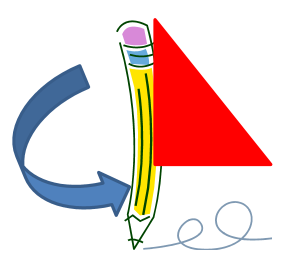 What 3D figure is generated by rotating the triangle in the given picture? 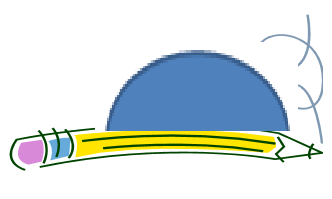 What about the hemisphere? What about the square and circle? 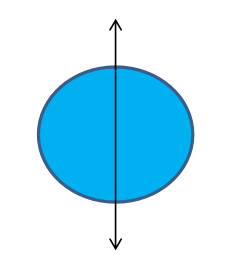 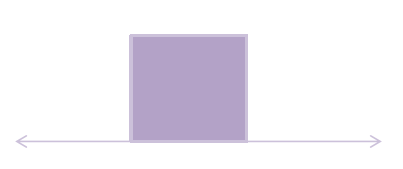 Problem 1:  A square with area of 100  is rotated to form a cylinder.  What is the volume of the cylinder? 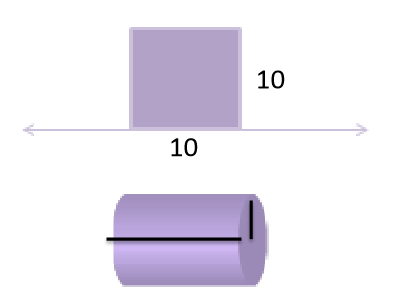 Problem 2:  Given a cone with radius 6 ft and height 12 ft, find the area of the triangle formed by a perpendicular cross section down through the cone’s center. 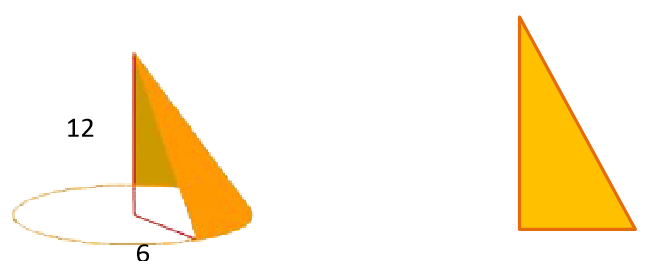 